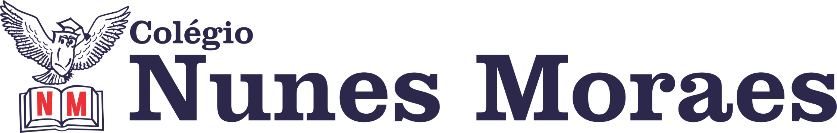 AGENDA DIÁRIA 3º ANO, 21 DE OUTUBRO1ª AULA: LÍNGUA PORTUGUESA.Capítulo 15: Quais são os meus direitos?     Página: 114.Objetos de conhecimento: Carta de reclamação.Aprendizagens essenciais: Planejar e produzir um texto de reclamação sobre tema cotidiano considerando a estrutura, a função social e o espaço de circulação desse texto.Link da videoaula: https://youtu.be/7-FPeXV_sK0 ROTEIRO DA AULAAtividades propostas: Você escreve- Reclamação p.114.2ª AULA: LÍNGUA PORTUGUESACapítulo 15: Quais são os meus direitos?      Página: 115.Objetos de conhecimento: Carta de reclamação.Aprendizagens essenciais: Planejar e produzir um texto de reclamação sobre tema cotidiano considerando a estrutura, a função social e o espaço de circulação desse texto.Link da videoaula: https://youtu.be/PpGcq6zxWLs ROTEIRO DA AULAAtividades propostas: Você escreve- Reclamação p.114.3ª AULA: HISTÓRIA.Capítulo 15: Um Brasil de patrimônios.      Páginas: 72 a 77.Objetos de conhecimento: O que são patrimônios? Preservar é preciso.Aprendizagens essenciais: Identificar os patrimônios históricos e culturais de sua cidade ou região e discutir as razões culturais, sociais e políticas para que assim sejam considerados.Link da videoaula: https://youtu.be/X_v5BvYoeVo ROTEIRO DA AULAAtividades propostas: Abertura do capítulo 15: Um Brasil de patrimônios p.72 e 73; O que são patrimônios? p.74; Preservar é preciso p.75; Agora é com você p.76, questões 1 e 2.Atividade para casa: Agora é com você p.77, questão 3.4ª AULA: GEOGRAFIA.Capítulo 15: O ar ao seu redor.      Páginas: 156 a 170.Objetos de conhecimento: Vegetação e ar.Aprendizagens essenciais: Perceber como um recurso natural indispensável para a maioria dos seres vivos. Conhecer os usos que o ser humano faz do ar e da força dos ventos.Link da videoaula:  https://youtu.be/OogdmGzOfh0 ROTEIRO DA AULAAtividades propostas: Abertura do capítulo 15; O ar ao seu redor p.156 e 157; O ar que respiramos p.158; Aproveitando o ar em movimento; Ler e descobrir p.160.Bons estudos e uma ótima quinta-feira!